Publicado en Madrid el 02/12/2021 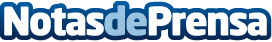 Las soluciones de coche conectado LoJack España de CalAmp mejoran el servicio de suscripción de Bipi El servicio de seguimiento de vehículos robados de LoJack España ayudará a Bipi en caso de pérdidas de flota y de ingresos por robo. Gracias a LoJack los datos agregados del vehículo garantizan la privacidad del usuario a la vez que facilitan el mantenimiento de esteDatos de contacto:EverythinkPr915519891Nota de prensa publicada en: https://www.notasdeprensa.es/las-soluciones-de-coche-conectado-lojack_1 Categorias: Internacional Nacional Automovilismo Sociedad Turismo Seguros Recursos humanos Industria Automotriz Innovación Tecnológica http://www.notasdeprensa.es